PFARRKALENDER                         12. Sonntag im Jahreskreis  –  Lesejahr C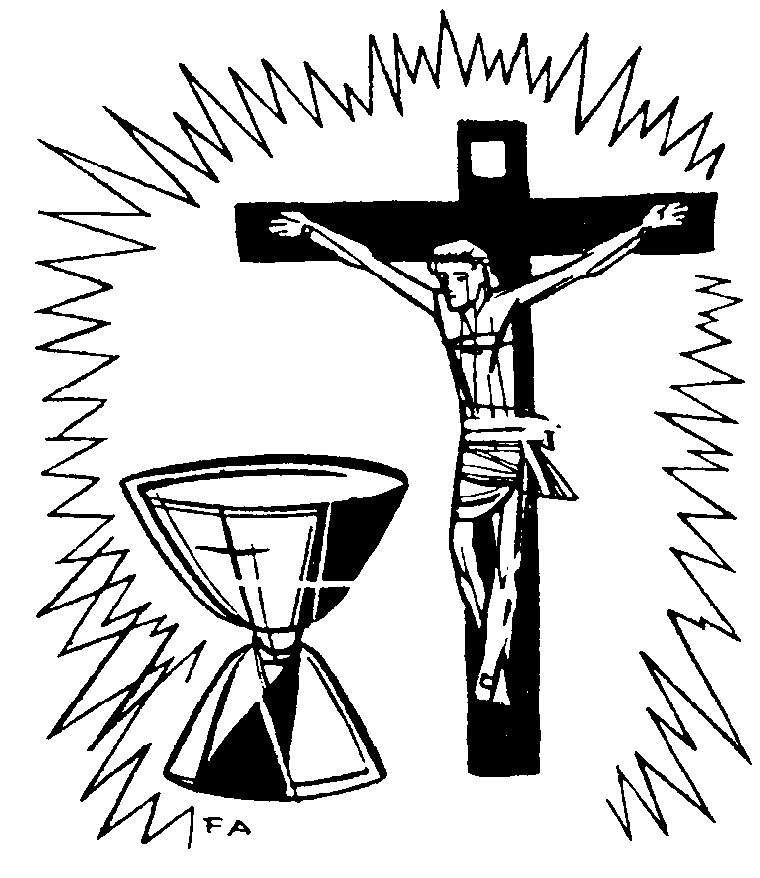 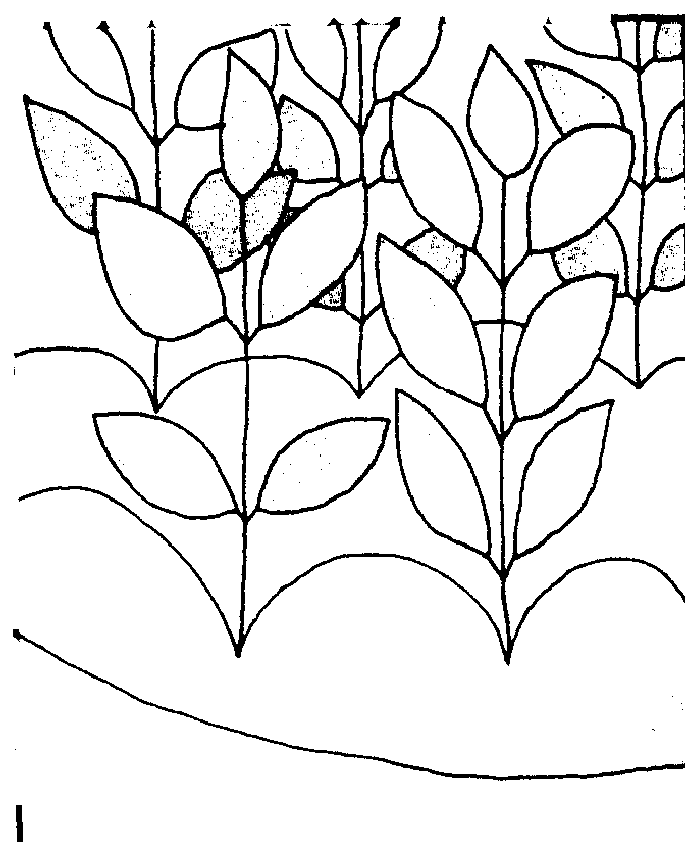 Terminkalender für die nächste Woche:
Bitte merken Sie vor:
Am 3., 10. und 12. Juli ist die Pfarrkanzlei geschlossen!Mo.24.6.201919:00Bibelrunde, FranziskuszimmerDi.25.6.201917:30Friedensgebet, Marienkapelle19:00Besprechung Fußwallfahrt, FranziskuszimmerSa.29.6.201919:30Orgelkonzert, KircheSo.30.6.201930.6.2019Beginn der neuen Sonntagsgottesdienstordnung!9:30Festmesse zu Ehren des Hl. Apostels ThomasKeine weiteren Gottesdienste am Tag!So.21.7.201921.7.2019Christophorus-Kollekte zugunsten der MIVA19.– 23.8.201919.– 23.8.2019Fußwallfahrt nach Maria ZellFr.23.8.201923.8.20199:00Abfahrt Buswallfahrt nach Maria ZellSo.25.8.201925.8.2019Caritas-Augustkollekte